 www.astekglobe.com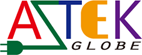 ATP150  120W-150W Open Frame Switching Power Supply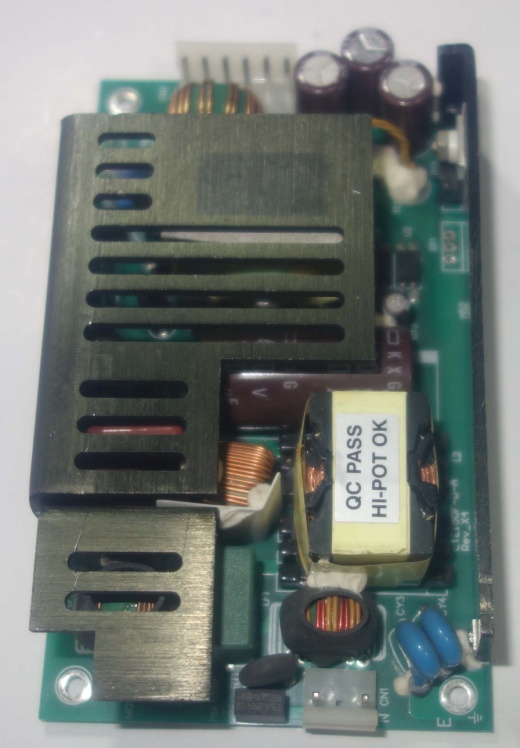 Feature*Small Size: 3" * 5"* 1" footprint design*Application: Industrial, Printer, Network System, Telecommunication and Storage System.*Output Power up to 200W.48V-56V suitableInput
Input Voltage: 90-264VAC
Frequency: 50/60Hz
Input current:2.5ARMS Max. @115VAC 120W Load; 1.5ARMS max.@230VAC 120W LoadInrush Current: 80A Typ. Cold Start @25°C, 115VACOutputPart No          Rated O/P(current max.)    Peak Current
ATP150-S12       12V/10A/120W             15AATP150-S15       15V/10A/150W             15AATP150-S19       19V/7.9A/150W            11.9AATP150-S24       24V/6.25A/150W           9.4AATP150-S30       30V/5A/150W              7.5AATP150-S48       48V/3.2A/153.6W           3.9A  ATP150-S56       56V/2.7A/151.6W           3.3A
General Specification
Line Regulation: +/- 0.5%
Load Regulation: Main Output +/-2%
Ripple Noise(mV p-p): 1% Typ. at full loadEfficiency: >87%Turn-On Time (full load @115VAC): 3sec
Hold-up Time (full load @115VAC): 16ms
Safety Ground Leakage Current (Class I @230VAC 50Hz) <3.5mA
Over Voltage Protection: 130~160% Latch UP Protection
Over Current Protection:  120-200% Load Fold back
Overshoot/Undershoot: 1% Max @Turn On/Turn Off
Operating Temperature: 0-50 degree C
Storage Temperature: -40~85 degree C
Storage Humidity: 5% ~ 95% RHVibration: Random Operating 2.4Grams/max. 3AXES 50~500Hz 10Minutes/AXISShock: Operating Half Sine 20GPK/Max. 3AXES 10ms 6shocks Total
Safety and EMC: UL, cUL, CB, CEMechanical Drawing: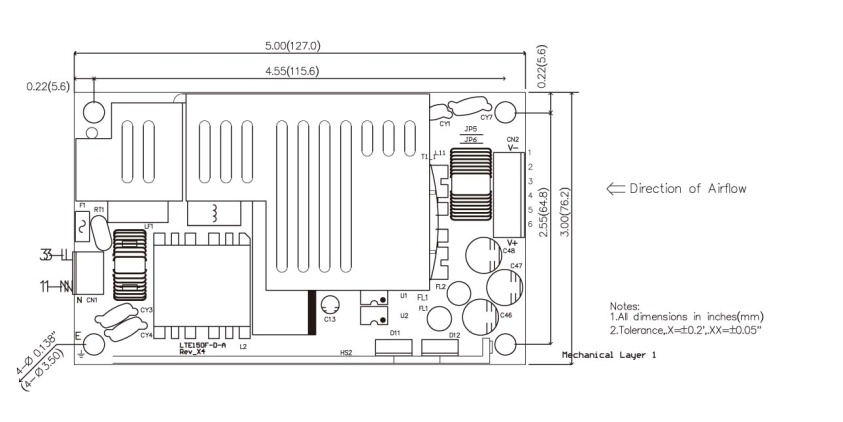 